MEDZINÁRODNÝ GORALSKÝ HORSKÝ MARATÓNČESKO-SLOVENSKO-POĽSKO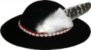 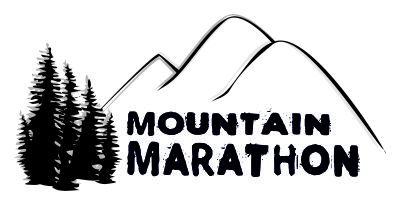 ŠTART A CIEĽ – TROJMEDZIE – SPOLOČNÁ HRANICA  SLOVENSKEJ REPUBLIKY, ČESKEJ REPUBLIKY  A POĽSKA      - 15.9. 2013 o 10:00 hod.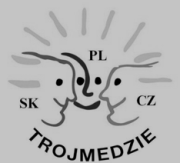 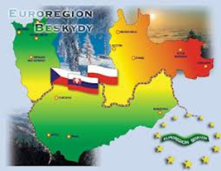 INTERNATIONAL GORAL  MOUNTAIN  MARATHONCZECH REPUBLIC-SLOVAKIA-POLANDVážení  priatelia,     Srdečne Vás pozývame na prvý ročník  medzinárodného goralského maratónu, ktorý sa bude konať 15. septembra 2013  v Euroregióne Beskydy, so štartom a cieľom  priamo na spoločnej hranici  Slovenskej republiky, Českej  republiky a Poľska.*****      Medzinárodný goralský maratón  bude nielen jednou z najvýznamnejších športových udalosti v celom Euroregióne Beskydy, ale aj významnou   kultúrnou udalosťou, počas ktorej sa môžete zoznámiť  s históriou  tohto regiónu,   goralskými tradíciami  ale aj  vyskúšať vynikajúce  goralské jedlá.*****     Pre záujemcov o ubytovanie z radov pretekárov  pripravujeme špeciálne balíčky služieb, na základe  ktorých budú mať špeciálne zľavy za vybraných ubytovacích a stravovacích zariadeniach. Taktiež budú organizované špeciálne  poznávacie zájazdy k najatraktívnejším miestam v jednotlivých štátoch Euroregiónu Beskydy.*****     Trasa maratónu vedie lesnými a poľnými cestami nádherným horským prostredím Sliezkych  Beskyd, Kysuckých Beskyd a Jablunkovského  medzihoria, prevažne po rozľahlých horských hrebeňoch  s krásnymi  rozhľadmi na okolitú krajinu. *****     Záujemci si môžu  vybrať z troch trás – maratón, polmaratón a minimaratón,  pričom každá z trás vedie cez všetky tri štáty – Českú republiku, Slovenskú republiku a Poľsko.  Okrem toho si budú môcť záujemci vybrať, ako trať absolvujú  - behom, alebo chôdzou s paličkami – nordic walking.  Všetci pretekári, ktorí absolvujú trať dostanú v cieli certifikát o absolvovaní. ***** V rámci podujatia sa uskutočnia tieto súťaže:Majstrovstvá sveta goralov  v  horskom maratóne,Majstrovstvá goralských oblasti /3-členné družstva/  v horskom maratóne,Medzinárodné majstrovstvá polície a IPA v horskom maratóneGoralský maratón – otvorené pretekyGoralský polmaratón – otvorené pretekyGoralský minimaratón – otvorené pretekyNesúťažné disciplíny:Goralský turisticky maratón /na trase maratónú, príp. s možnosťou ukončenia na Ochodzitej  v Koniakove/ - štart o 7:00 hodGoralský cyklomaratón /na trase maratónu/ - štart o 7:00 hod a 10.15 hod.Informácie o pretekoch a on-line registrácia na stránke :www.skpcadca.skPretekári si za špeciálne zľavnené ceny môžu objednať:bežecké goralské tričkogoralský klobúkšpeciality goralskej kuchyne – karczma Ochodzita Počas dňa bude   v priestoroch historickej hranice troch štátov Šance – Valy a v obci Čierne bohatý kultúrny program, okrem iného  rekonštrukcia  historických udalosti  z čias kuruckých povstaní.  Slávnostné vyhodnotenie  pretekov sa uskutočni  v pravej goralskej atmosfére v priestoroch goralskej karczmy Ochodzita  /www.ochodzita.com.pl/ . Tu bude prebiehať aj bohatý kultúrny program a bude podávané goralské jedlo /najlepšie jedlá v regióne/.Trasa – maratón  : Trojmedzie /SK/PL/CZ/ - Javorzynka/PL/- Hrčava/CZ/ - Girová- Studeničné  -Svrčinovec/SK/- Zavŕšie – Črchla / Čierne/  -  Tri kopce –   Liesková  /Skalité/- Švancarovo /Oščadnica/- Moravské – Vreščovské  sedlo – Skaľanka – Zwardoň /PL/ - Mýto –Kikula –Solowy Wierch – Czadeczka- Jaworzynka - Trojmedzie /SK,PL,CZ/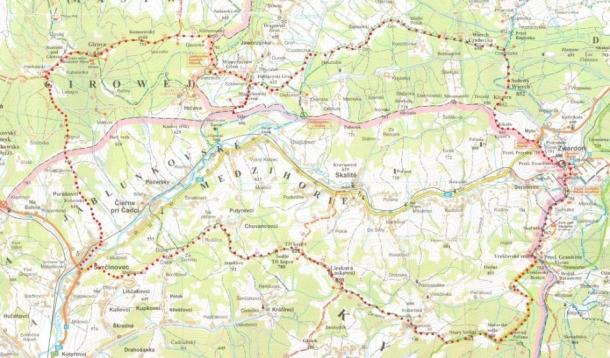 .........    trasa maratónu Trasa – polmaratón : Trojmedzie /SK/PL/CZ/ - Javorzynka/PL/- Hrčava/CZ/ - Girová- Studeničné  -Svrčinovec/SK/- Zavŕšie – Črchla / Čierne/  -   Čierne-  Trojmedzie /SK,PL,CZ/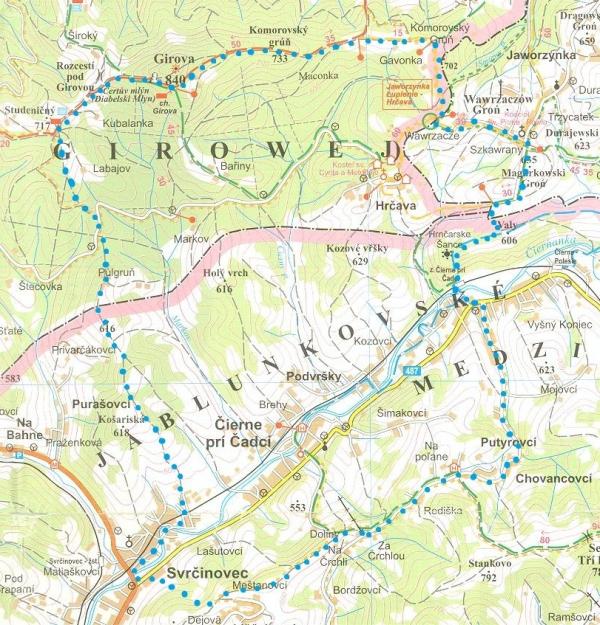 ..........    trasa polmaratónuTrasa – minimaratón : Trojmedzie /SK/PL/CZ/ - Javorzynka/PL/- Hrčava/CZ/ - Čierne/SK/ - Trojmedzie /SK,PL,CZ/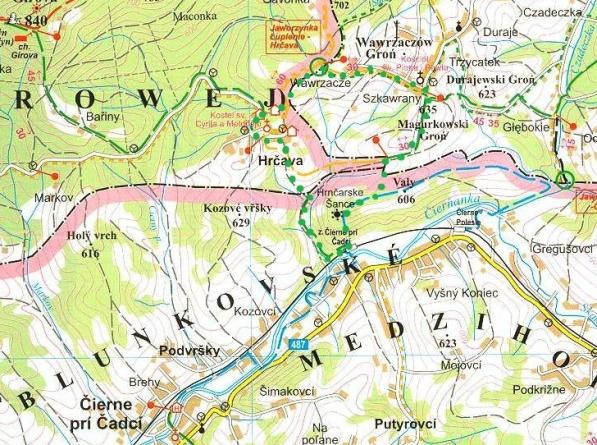 .........   trasa minimaratónuDo goralských súťaži  budú zapojené tieto goralské oblasti:- sliezskí Gorali - PL, CZ -zywieckí Gorali - PL- kysuckí  Gorali - SK  /Skalité, Čierne, Svrčinovec, Oščadnica / -babohorskí Gorali - PL- oravskí Gorali - SK, PL (severná Orava) -podhalianski Gorali (Podhalania) - PL -sanckí Gorali - PL -zagórzanskí Gorali - PL -pieninskí Gorali - PL -spišskí Gorali - SK, PL (severný Spiš, vrátane Zamaguria) -ukrajinskí gorali-rumunskí gorali Gorali pretekajú  s  goralským klobúkom s označením goralskej oblasti.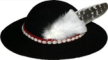 Každý pretekár, ktorý úspešne absolvuje goralský horský maratón bude slávnostne pasovaný za gorala.   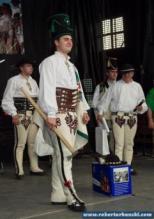 Goralské oblasti na Slovensku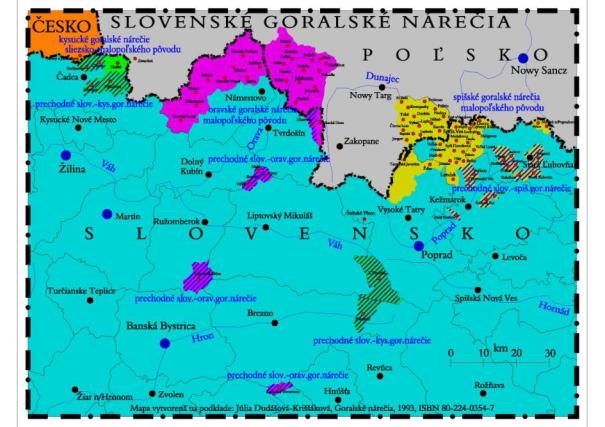 Goralské oblasti v Poľsku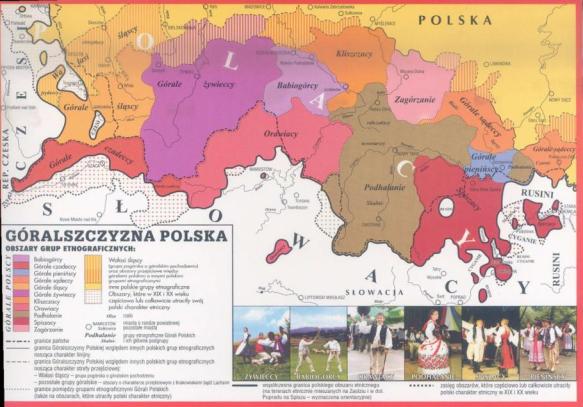  Značené turistické trasy                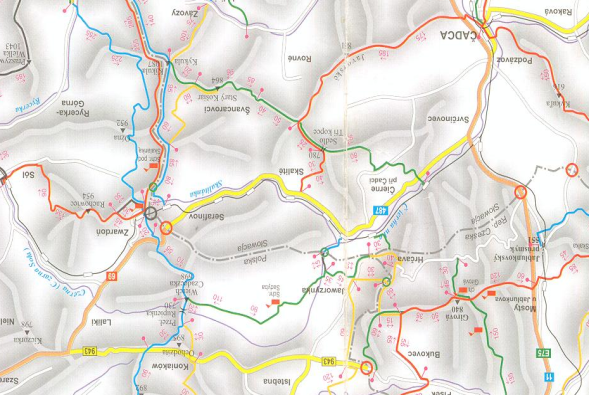 